Ein sicheres Passwort erstellenBitte kreuzen Sie richtig an: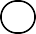 Wie viele Zeichen sollte ein sicheres Passwort mindestens haben? (1/5) 12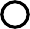 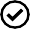 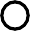 108614Welche der nachfolgenden Aussagen sind richtig? (3/5) EIn sicheres Passwort ...sollte aus großen und kleinen Buchstaben bestehen.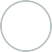 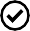 sollte aus Leerzeichen,Buchstaben, Sonderzeichen und Zahlen bestehen. sollte keinen persönlichen Bezug zu der Person aufweisen.sollte in keinem Wörterbuch stehen.Sollte aus Buchstaben, Zahlen und Sonderzeichen bestehen.Welche der nachfolgenden Passwörter sind sichere Passwörter? (2/5) 5&rT89gH20Geheim043#56 9/6T8954fSiebenK0hlmaske56§ Rockerfreund118Welche der nachfolgenden Passwörter sind sichere Passwörter? (2/5) BMW&Audi!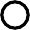 ReisePass1 Kakamel33! 55i5*JnNapu Konto4646654#Welche der nachfolgenden Aussagen sind richtig? (3/5)Für jedes Nutzkonto sollte ein einzigartiges Passwort verwendet werden.Sichere Passwörter müssen nur bei sensiblen Zugängen (zum Beispiel Online-Banking) verwendet werden.Passwörter sollte man aufschreiben und immer mit sich führen.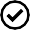 Für sensible Zugänge (zum Beispiel Online-Banking) benötigt man besonders sichere Passwörter. Passwörter sollte man nicht mit sich führenBitte füllen Sie die Lücken aus: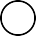 Sichere Passwörter sollten mindestens		und aus Buchstaben, Zahlen und	bestehen. Sie sollten in keinemstehen und keinen	zu derPerson aufweisen, die das Passwort benutzt.Die sichersten Passwörter sind beliebige Zusammensetzungen aus mindestens.Da man sich diese schlecht merken kann, können auch sinnlose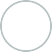 verwendet werden, die zusätzlich Zahlen undSonderzeichen aufweisen:Bei Datenlecks geraten immer wieder Nutzerkonten und Passwörter in Listen, die sich im. Daher sollte man für jedes Nutzerkonto ein verwenden.Je	der Zugang (zum Beispiel beim Online-Banking), desto wichtiger ist ein möglichst starkes Passwort.Passwörter sollte man	und ständig mit sich führen.Wenn man sie aufschreibt, sollten sie an einem	in der eigenen Wohnung versteckt werden.Bauen Sie sich Eselsbrücken beim Passwortbau, indem Sie sich beispielsweise einenüberlegen, der Ihnen immer wieder einfallen wird und von dem Sie jeweils nurnutzen.sicheren Ort / sensibler / die ersten Buchstaben der einzelnen Wörter sowie die Sonderzeichen und Zahlen/ nicht aufschreiben / 10 Zeichen lang sein / persönlicher Bezug / Sonderzeichen / Wörterbuch / 10 Zahlen, Buchstaben und Sonderzeichen / einzigartiges Passwort / Internet verbreiten / Wortzusammensetzungen / SatzSchreiben Sie jeweils „Falsch“ oder „Richtig“ hinter die Aussagen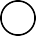 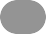 Sichere Passwörter sollten aus mindestens 8 Buchstaben, Sonderzeichen und Zahlen bestehen.Passwörter sollte man nicht aufschreiben und mit sich führen.Bei Datenlecks geraten immer wieder Nutzerkonten und Passwörter in Listen, die sich im Internet verbreiten.      Um sich Passwörter besser merken zu können, sollten sie einen persönlichen Bezug zum Nutzer aufweisen.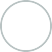 Sichere Passwörter sollten in keinem Wörterbuch stehen.Sichere Passwörter sollten aus mindestens 10 Buchstaben, Zahlen und Sonderzeichen bestehen.Identische Passwörter können für unterschiedliche Anwendungen gleichzeitigverwendet werden.„Borussia Dortmund ole“ ist ein sicheres Passwort.Beim Online-Banking ist ein sicheres Passwort besonders wichtig.Statt einer Abfolge von Zahlen, Buchstaben und Sonderzeichen können auch sinnlose Wortzusammensetzungen mit Sonderzeichen und Zahlen für sichere Passwörter genutzt werden.„445zu890jjh“ ist ein sicheres Passwort.Passwörter kann man aus Sätzen ableiten, indem man sich einen Satz mit Zahlen und Sonderzeichen ausdenkt und immer den ersten Buchstaben der Wörter als Teil des Passwortes verwendet.